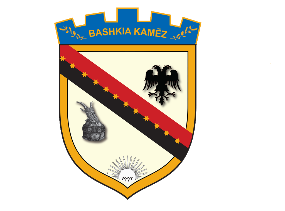 REPUBLIKA E SHQIPËRISËBASHKIA KAMËZNr._____ prot.							                Kamëz, më ___.___.2021SHPALLJE Në mbështetje të Ligjit Nr. 139/2015, “Për veteqeverisjen vendore, Ligjit Nr.152/2013 “Për nëpunësin civil”, i ndryshuar, VKM-së nr.242, datë 18.03.2015, Kreu III,në ,për konkursin “Pergjegjes i Lagjes nr.1”  njoftojmë se per shkak  të mos paraqitjes në provim të kanditatit Proçedura mbyllet. BASHKIA KAMËZ